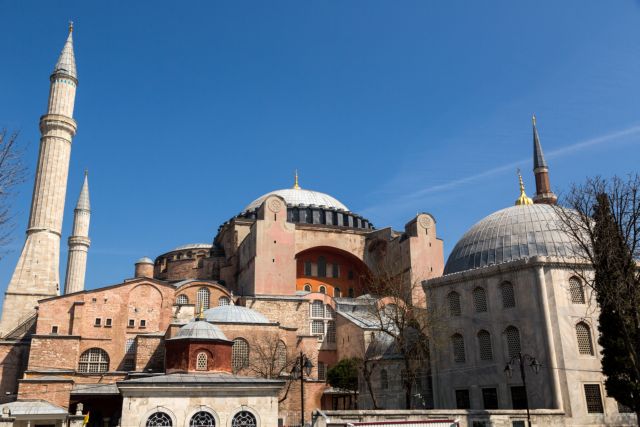 Haghia Sophia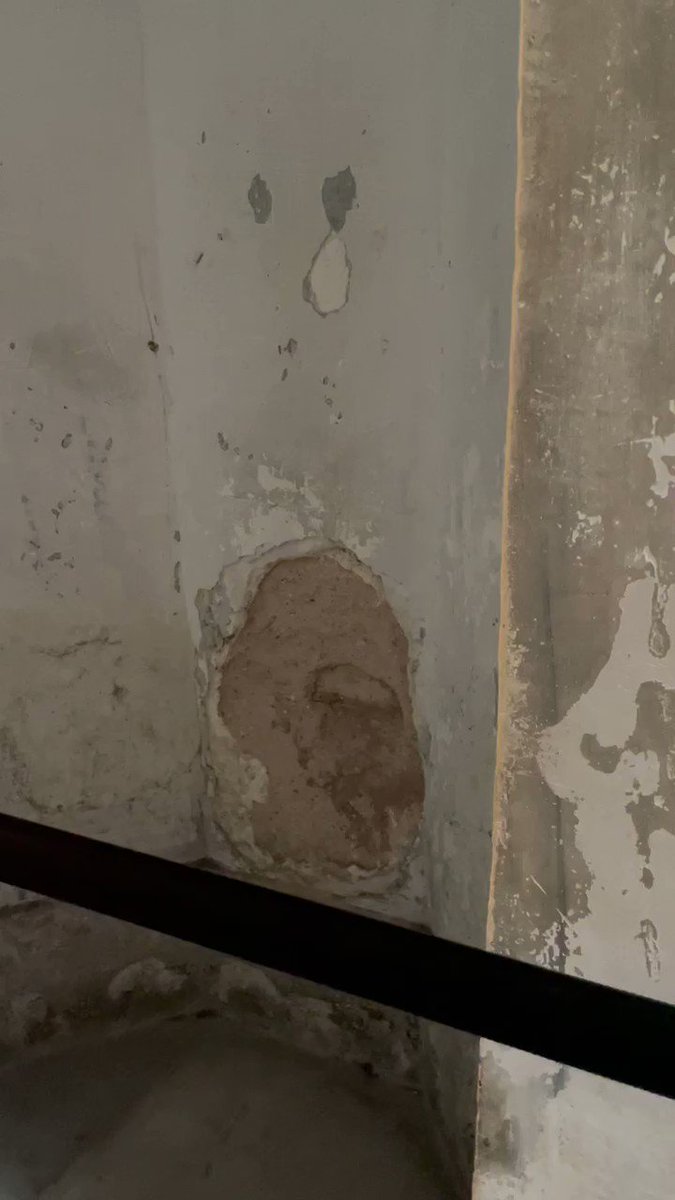 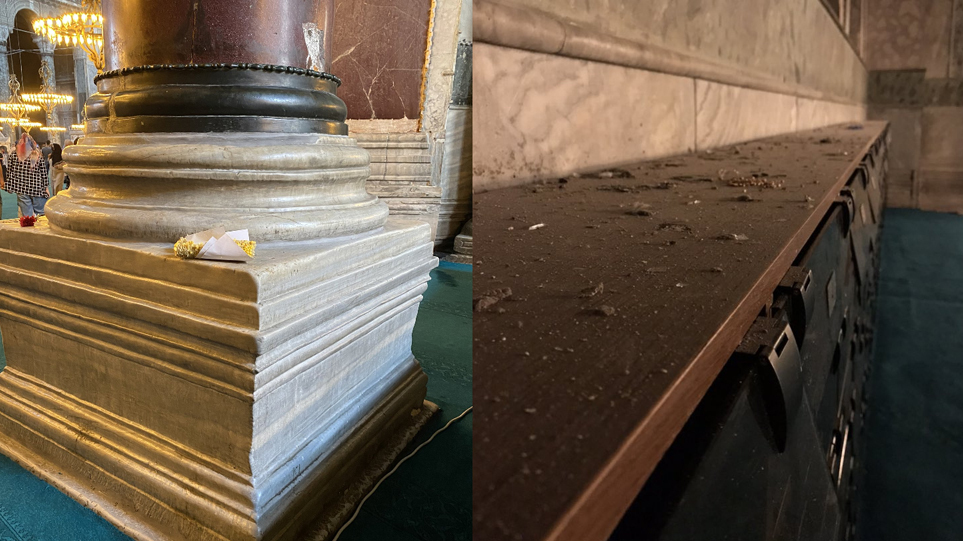 Images of destruction and abandonmentΕικόνες καταστροφής και εγκατάλειψης 